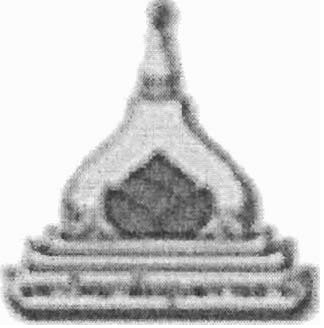 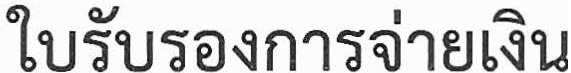 .:::ii I/	ii'	0	I\?11l.!Vl61J1    b 1..............................................................\?11bb'\ll'U.:J ..............................................?V!.:!fl  ...................................................................   1"  '1tlbQ.:!.'UF1I 1  ...........................................................................bllt1'11t11'U bt1...................................   '\J1vi     c............................................... .................... ....................J1l/V  1	V   .Q	I  d	.Q Q.J	ii'	I/	I	l/	l/	l/bb6'l	d'U   'Ub?f dd'Ub.:!'Ub6'161JVl /b6'll.!Vl ........................................      1fl'\JTMVl/'\111.:!'J1'U?f1'U/d1'UF11l.!1bb6'ld'U'Ub  -ei-:11n1'U b?t1 -r'\J b 'Uvi'.:in11but11'U b?t1 -r'\J b 'Uu'U''U1 ?tl.l'Udru iil.:i61Jei-r'Ude:M1 11 1tJ b'Ubeimdbn'U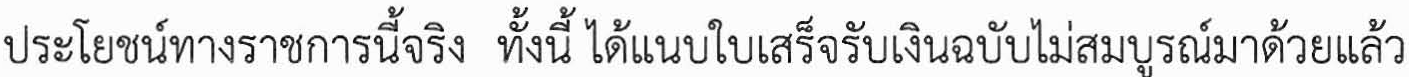 '6'1-:Jf)..................................................-    11:.J b    'U/-r'Udel.:!fl1d1tJ(..........................................................)\911bb'\ll'U.:J ...............................................